
Istituto Comprensivo  “NINO  CORTESE”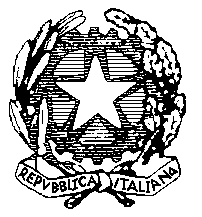 Sede Centrale via B. Croce 38 - 80026 CASORIA (NA)  Tel/Fax 081 7590420C.F.: 93056830636 – Cod. Mecc.: NAIC8EN005E-Mail: naic8en005@istruzione.it; naic8en005@pec.istruzione.it;	www.icninocortese.edu.it 	Prot. n.4120/B/10 del 23/12/21				  AI GENITORI		    ALUNNI CLASSI TERZE                    	SECONDARIA DI 1° GRADO	       MODULO B	                               SCHEDA CONSIGLIO ORIENTATIVO	              A.S.2021/22Per i genitori dell’alunno/a________________________________________della classe 3^ sez._____ Il Consiglio di classe, tenuto conto del rendimento scolastico del triennio, considerati gli interessi e le motivazioni espressi durante le attività di orientamento e rilevate le attitudini per la/e seguente/i area/e (Barrare con una X):      Suggerisce la prosecuzione degli studi superiori nel seguente ambito (Barrare con una X):CASORIA,                                                IL COORDINATORE	Area espressivaArea tecnica/operativaArea linguisticaArea umanistico/letterariaArea scientificaArea motoriaISTRUZIONE LICEALE ISTRUZIONE TECNICALiceo artistico1)  SETTORE ECONOMICOLiceo classicoAmministrazione, Finanza e MarketingLiceo linguisticoTurismoLiceo musicale e coreuticoLiceo scientifico opzione scienze applicate2) SETTORE TECNOLOGICOLiceo sportivoTrasporti e LogisticaLiceo delle scienze umane opzione economico-socialeElettronica ed Elettrotecnica
Meccanica, Meccatronica ed EnergiaISTRUZIONE PROFESSIONALE Informatica e Telecomunicazioni1)SETTORE SERVIZIGrafica e ComunicazioneServizi per l’agricoltura e lo sviluppo ruraleChimica, Materiali e BiotecnologieServizi socio-sanitariSistema ModaServizi per l’enogastronomia e l’ospitalità alberghieraAgraria, Agroalimentare e AgroindustriaServizi commerciali Costruzioni, Ambiente e Territorio2)SETTORE INDUSTRIA E ARTIGIANATO              ALTRO Produzioni artigianali e industriali Manutenzione e assistenza tecnica